ইমাম প্রশিক্ষণ একাডেমির ২০২০-২০২১ অর্থ বছরের নিয়মিত ইমাম প্রশিক্ষণ-এর প্রথম কোর্সের ইমাম ভর্তির কোটা নিম্নরূপঃ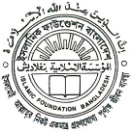 ইমাম প্রশিক্ষণ একাডেমিইসলামিক ফাউন্ডেশনআগারগাঁও, শেরেবাংলা নগর, ঢাকা-1207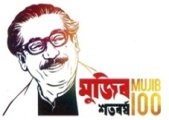 ক্রমিক নংকেন্দ্রের নামদল নংক্রমিকনংজেলার নামজেলা কোটা০১ঢাকা কেন্দ্র১০১২০১।শেরপুর০৬ জন০১ঢাকা কেন্দ্র১০১২০২।জামালপুর০৮ জন০১ঢাকা কেন্দ্র১০১২০৩।টাংগাইল১৫ জন০১ঢাকা কেন্দ্র১০১২০৪।ময়মনসিংহ১৮ জন০১ঢাকা কেন্দ্র১০১২০৫।নেত্রকোনা১০ জন০১ঢাকা কেন্দ্র১০১২০৬।গাজীপুর১০ জন০১ঢাকা কেন্দ্র১০১২০৭।মানিকগঞ্জ০৫ জন০১ঢাকা কেন্দ্র১০১২০৮।ঢাকা১৪ জন০১ঢাকা কেন্দ্র১০১২০৯।নারায়নগঞ্জ০৬ জন ০১ঢাকা কেন্দ্র১০১২১০।মুন্সীগঞ্জ০৬ জন০১ঢাকা কেন্দ্র১০১২১১।চাঁদপুর০৮ জন০১ঢাকা কেন্দ্র১০১২মোটঃ১০৬ জন০২খুলনা কেন্দ্র১০১৩০১।মেহেরপুর০৬ জন০২।ঝিনাইদহ১১ জন০৩।যশোর১৬ জন০৪।মাগুরা০৭ জন০৫।নড়াইল০৬ জন০৬।রাজবাড়ী১১ জন০৭।ফরিদপুর ১৪ জন০৮।সাতক্ষীরা১১ জন০৯।খুলনা১৪ জন১০।বাগেরহাট ১০ জনমোটঃ১০৬ জন০৩রাজশাহী কেন্দ্র১০১৪০১।বগুড়া১৬ জন০৩রাজশাহী কেন্দ্র১০১৪০২।নওগাঁ১৩ জন০৩রাজশাহী কেন্দ্র১০১৪০৩।চাঁপাইনবাবগঞ্জ১৩ জন০৩রাজশাহী কেন্দ্র১০১৪০৪।রাজশাহী১৫ জন০৩রাজশাহী কেন্দ্র১০১৪০৫।নাটোর১০ জন০৩রাজশাহী কেন্দ্র১০১৪০৬।সিরাজগঞ্জ১১ জন০৩রাজশাহী কেন্দ্র১০১৪০৭।পাবনা১২ জন০৩রাজশাহী কেন্দ্র১০১৪০৮।কুষ্টিয়া০৯ জন০৩রাজশাহী কেন্দ্র১০১৪০৯।চুয়াডাংগা০৭ জন ০৩রাজশাহী কেন্দ্র১০১৪ মোটঃ১০৬ জন০৪চট্টগ্রাম কেন্দ্র১০১৫০১।কুমিল্লা১৯ জন০২।লক্ষীপুর১২ জন০৩।নোয়াখালী১৪ জন০৪।ফেনী১১ জন০৫।চট্টগ্রাম১৯ জন০৬।কক্সবাজার১৩ জন০৭।খাগড়াছড়ি০৬ জন০৮।রাঙ্গামাটি০৬ জন০৯।বান্দরবান০৬ জন  মোটঃ১০৬ জন০৫বরিশাল কেন্দ্র ১০১৬০১।মাদারীপুর১২ জন০৫বরিশাল কেন্দ্র ১০১৬০২।শরীয়তপুর১২ জন ০৫বরিশাল কেন্দ্র ১০১৬০৩।গোপালগঞ্জ১১ জন০৫বরিশাল কেন্দ্র ১০১৬০৪।পিরোজপুর ১৩ জন ০৫বরিশাল কেন্দ্র ১০১৬০৫।ঝালকাঠি১১ জন ০৫বরিশাল কেন্দ্র ১০১৬০৬।বরিশাল১৪ জন০৫বরিশাল কেন্দ্র ১০১৬০৭।ভোলা ১১ জন ০৫বরিশাল কেন্দ্র ১০১৬০৮।বরগুনা ০৯ জন ০৫বরিশাল কেন্দ্র ১০১৬০৯।পটুয়াখালী ১৩ জন ০৫বরিশাল কেন্দ্র ১০১৬মোটঃ১০৬ জন০৬দিনাজপুর কেন্দ্র১০১৭০১।পঞ্চগড়০৯ জন০৬দিনাজপুর কেন্দ্র১০১৭০২।ঠাকুরগাঁও১০ জন০৬দিনাজপুর কেন্দ্র১০১৭০৩।দিনাজপুর১৭ জন০৬দিনাজপুর কেন্দ্র১০১৭০৪।নীলফামারী১০ জন০৬দিনাজপুর কেন্দ্র১০১৭০৫।কুড়িগ্রাম১১ জন০৬দিনাজপুর কেন্দ্র১০১৭০৬।লালমনিরহাট১০ জন০৬দিনাজপুর কেন্দ্র১০১৭০৭।রংপুর১৭ জন০৬দিনাজপুর কেন্দ্র১০১৭০৮।গাইবান্ধা১৩ জন০৬দিনাজপুর কেন্দ্র১০১৭০৯।জয়পুরহাট০৯ জন ০৬দিনাজপুর কেন্দ্র১০১৭ মোটঃ১০৬ জন০৭সিলেট কেন্দ্র ১০১৮০১।কিশোরগঞ্জ ১৬ জন০৭সিলেট কেন্দ্র ১০১৮০২।নরসিংদী ১৪ জন ০৭সিলেট কেন্দ্র ১০১৮০৩।সুনামগঞ্জ১৬ জন ০৭সিলেট কেন্দ্র ১০১৮০৪।সিলেট১৮ জন০৭সিলেট কেন্দ্র ১০১৮০৫।মৌলভীবাজার১৪ জন০৭সিলেট কেন্দ্র ১০১৮০৬।হবিগঞ্জ১৪ জন০৭সিলেট কেন্দ্র ১০১৮০৭।বি-বাড়িয়া১৪ জন ০৭সিলেট কেন্দ্র ১০১৮ মোটঃ১০৬ জন 